Publicado en CDMX el 26/06/2024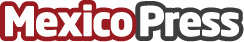 Danfoss Drives y Honeywell firman acuerdo de colaboración para reducir el tiempo de inactividad y costos Danfoss Drives anunció que ha firmado un memorando de entendimiento (MoU) no vinculante con Honeywell para explorar una posible colaboración en soluciones de automatización innovadoras con una arquitectura integrada, con el objetivo de reducir el tiempo de inactividad y los costos de ingenieríaDatos de contacto:Lorena CarreñoMarketingQ5528553031Nota de prensa publicada en: https://www.mexicopress.com.mx/danfoss-drives-y-honeywell-firman-acuerdo-de Categorías: Industria Alimentaria Industria Automotriz Innovación Tecnológica Sector Energético http://www.mexicopress.com.mx